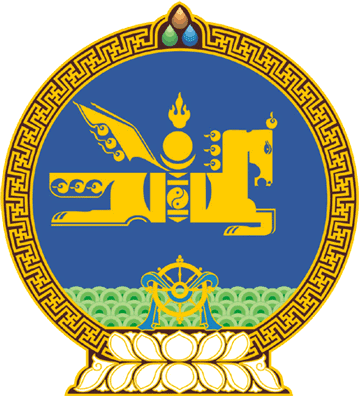 МОНГОЛ УЛСЫН ИХ ХУРЛЫНТОГТООЛ2024 оны 01 сарын 04 өдөр     		            Дугаар 01                  Төрийн ордон, Улаанбаатар хотСонгуулийн ерөнхий хорооны гишүүнээр   томилох, гишүүнээс чөлөөлөх тухайМонгол Улсын Их Хурлын чуулганы хуралдааны дэгийн тухай хуулийн 108 дугаар зүйлийн 108.2 дахь хэсэг, Сонгуулийн төв байгууллагын тухай хуулийн 4 дүгээр зүйлийн 4.2, 4.5 дахь хэсэг, 6 дугаар зүйлийн 6.3 дахь хэсгийг үндэслэн Монгол Улсын Их Хурлаас ТОГТООХ нь:1.Сонгуулийн ерөнхий хорооны гишүүнээр Дагвадоржийн Дэлгэрсайхан, Төмөрбаатарын Сүхболд нарыг томилсугай.2.Өөрийнх нь гаргасан хүсэлтийг үндэслэн Бямбажавын Ганбат, Жамсранжавын Болд нарыг Сонгуулийн ерөнхий хорооны гишүүнээс чөлөөлсүгэй.3.Энэ тогтоолыг 2024 оны 01 дүгээр сарын 04-ний өдрөөс эхлэн дагаж мөрдсүгэй.	МОНГОЛ УЛСЫН            ИХ ХУРЛЫН ДАРГА 				Г.ЗАНДАНШАТАР